Greenock, 22 luglio 2018Desidero partecipare con la preghiera e la gratitudine al funerale di mons Bruno Colombo, per condividere con tutti coloro che l'hanno conosciuto e apprezzato l'affetto e la speranza.Con la sua viva intelligenza divenuta sapienza, con il suo stile divenuto tratto amabile, con la perseveranza nel ministero divenuta esemplare fedeltà, don Bruno è stato una presenza preziosa ed è ora un fratello che intercede per tutti noi abitando quella gioia di Dio che è promessa anche a noi.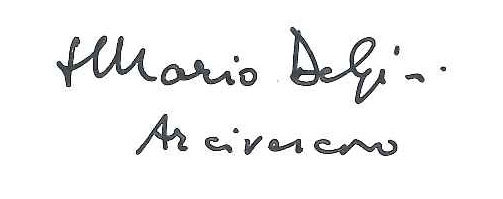 